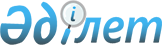 О председательстве в органах Евразийского экономического союзаРешение Высшего Евразийского экономического совета от 21 декабря 2015 года № 36      Примечание РЦПИ!

      Решение вступило в силу 01.01.2016 - сайт Евразийского экономического союза.

      В соответствии с пунктом 4 статьи 8 Договора о Евразийском экономическом союзе от 29 мая 2014 года Высший Евразийский экономический совет решил:



      1. Определить Республику Казахстан государством, председательствующим в 2016 году в Высшем Евразийском экономическом совете, Евразийском межправительственном совете и Совете Евразийской экономической комиссии.



      2. Настоящее Решение вступает в силу с 1 января 2016 г.        Члены Высшего Евразийского экономического совета:
					© 2012. РГП на ПХВ «Институт законодательства и правовой информации Республики Казахстан» Министерства юстиции Республики Казахстан
				От

Республики

АрменияОт

Республики

БеларусьОт

Республики

КазахстанОт

Кыргызской

РеспубликиОт

Российской

Федерации